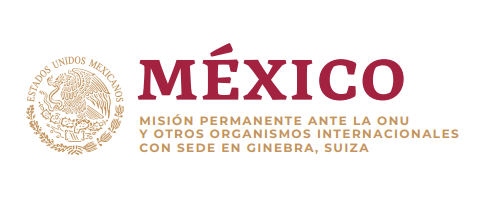 Intervención de la Delegación de México en el diálogo con Israel43º período de sesiones Mecanismo de Examen Periódico UniversalGinebra, martes 9 de mayo de 2023Tiempo asignado: 1:20 minuto.Gracias Presidente.Agradecemos la presentación de la delegación de Israel, y celebramos las medidas adoptadas para proteger los derechos de las personas LGBTIQ+ y las personas con discapacidad.México respetuosamente recomienda:Garantizar el derecho a la vivienda de los palestinos en los territorios ocupados, incluida Jerusalén Oriental, poniendo fin a la demolición de viviendas, garantizando los derechos de propiedad, y frenando la implementación de las enmiendas a la Ley de Desconexión de 2005;Respetar las obligaciones internacionales en materia de derechos humanos y derecho internacional humanitario de la comunidad palestina residente en Israel, Cisjordania y en la Franja de Gaza;Eliminar toda restricción a la libertad de circulación en todo el Territorio Palestino Ocupado, de conformidad con el Pacto Internacional de Derechos Civiles y Políticos y la Declaración Universal de Derechos Humanos;Garantizar que la Ley de Lucha contra el Terrorismo observe estándares y obligaciones internacionales de derechos humanos.En un espíritu constructivo, México ofrece su experiencia y asistencia técnicaGracias